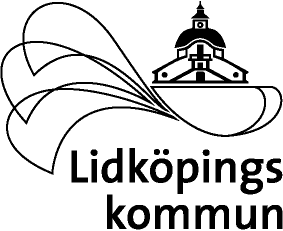 Syfte:Gäller för: Lidköpings kommun värnar om miljö, hälsa och trafiksäkerhet samtidigt som vi strävar efter ekonomisk effektivitet.Därför skall viminska antalet transportkilometer genom att planera verksamheten så att transporter kan samordnas eller undvikasanvända kollektivtrafik i första hand och bil endast om det är nödvändigtanvända cykel inom tätorten i största möjliga utsträckninganvända flyg endast i undantagsfallställa miljö- och trafiksäkerhetskrav på fordon och förare både vid egna och upphandlade transporterProcessfaktaTillhör process: Tillhör process: Processägare: Processägare: Processutvecklare: Processutvecklare: Beslutad: Beslutad: Beslutad av: Beslutad av: 